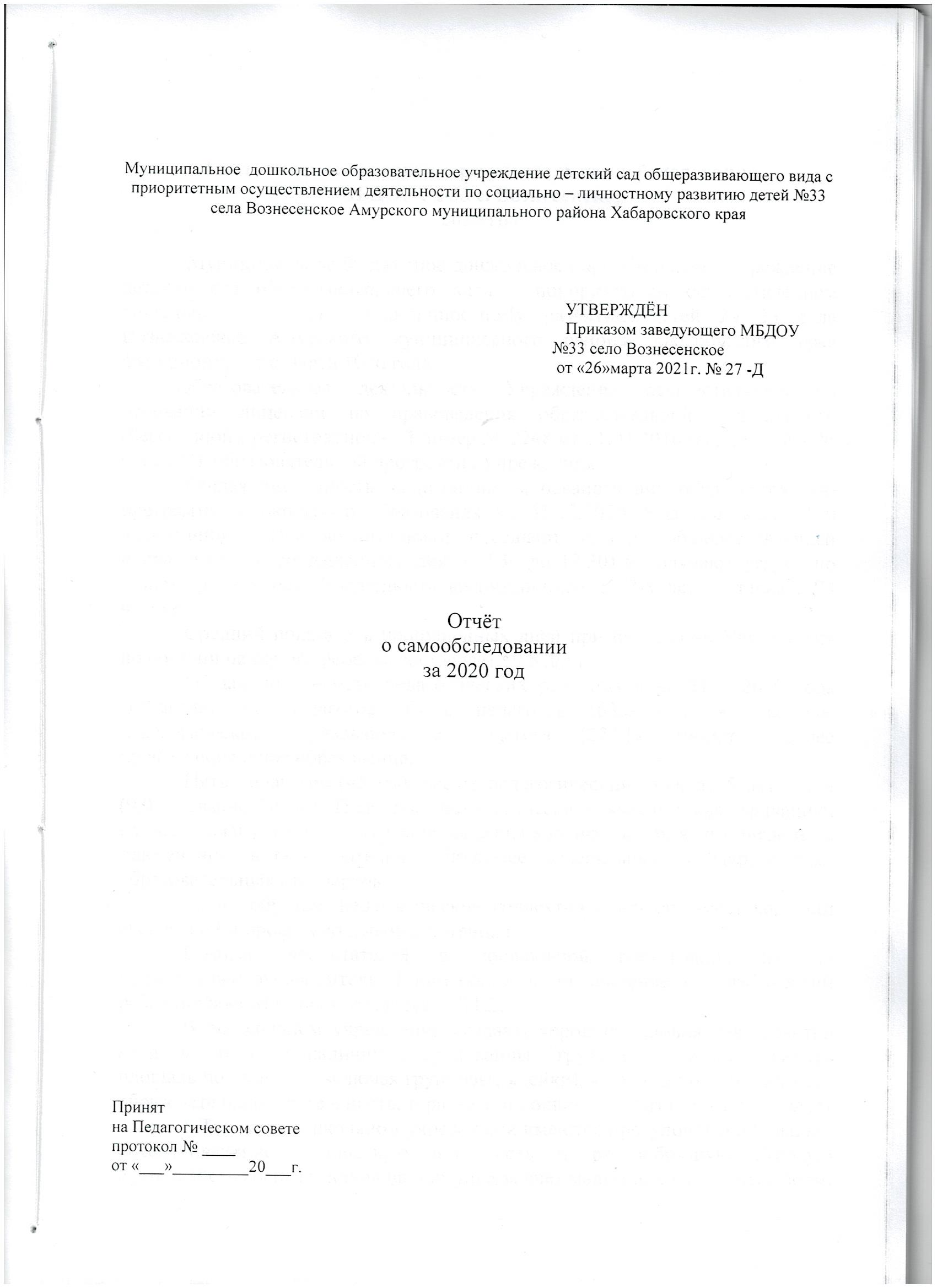 Аналитическая справка о результатах самообследования МБДОУ № 33 с. Вознесенское2020 годМуниципальное бюджетное дошкольное образовательное учреждение детский сад общеразвивающего вида с приоритетным осуществлением деятельности по социально-личностному развитию детей № 33 села Вознесенское Амурского муниципального района Хабаровского края функционирует с марта 1976 года.Образовательная деятельность Учреждения осуществляется на основании лицензии на правоведения образовательной деятельности (бессрочной), регистрационный номер № 2248 от 11.03.2016 (серия 27Л01 № 0001347), образовательной программы Учреждения.Общая численность воспитанников, осваивающих образовательную программу дошкольного образования на 31.12.2020 года составляет 110 воспитанника. Все воспитанники посещают группы общеразвивающей направленности сокращенного дня (с 7.30 до 17.30) и получают услуги по присмотру и уходу. Численность воспитанников до 3-х лет составляет 24 человек.Средний показатель пропущенных дней при посещении Учреждения по болезни на одного ребенка составляет 10,8 д/дня. Общая численность педагогических работников на 31.12.2020 года составляет 11 педагогов. Семь педагогов (63,6%) имеют высшее педагогическое образование, 3 педагога (27,2%) имеют среднее профессиональное образование.Пять педагогов (45,4%) имеют педагогический стаж до 5 лет, один (9,0%) свыше 30 лет. Педагоги систематически повышают квалификацию, согласно плану проходят курсы повышения квалификации, в том числе и по применению в образовательном процессе федеральных государственных образовательных стандартов. Таким образом, педагогический коллектив стабилен, имеет хороший творческий и профессиональный потенциал. Помимо воспитателей в дошкольной организации имеется музыкальный руководитель. Таким образом, соотношение «педагогический работник/воспитанник» составляет 1/11,2. В дошкольном учреждении созданы хорошие условия для развития воспитанников. В наличии оборудованные групповые комнаты. Общая площадь помещений (включая групповые ячейки), в которых осуществляется образовательная деятельность, в расчете на одного воспитанника составляет 2,7 кв.м. Так же в дошкольном учреждении имеются прогулочный площадки, обеспечивающие физическую активность и разнообразную игровую деятельность воспитанников на прогулке за счет малых архитектурных форм: песочниц, машин, лодок, спортивных сооружений. При анализе мониторинга усвоения образовательной программы детьми было выявлено, что 41% детей показали средний уровень в части социально-коммуникативного развития. Также ежегодный мониторинг предметно-пространственной среды выявил проблему недостаточного оснащения центров социально-коммуникативного развития на всех возрастных группах, что и послужило снижению уровня усвоения по данному направлению. На основании вышеизложенного перед педагогическим коллективом на следующий учебный год встают задачи:совершенствовать систему работы по физическому развитию дошкольников, формированию навыков здорового  образа жизни в процессе организации физкультурно-оздоровительной работы;способствовать социально-личностному развитию воспитанников через использование театральной деятельности и сюжетно – ролевой игры.Отчет о самообследованииМуниципального бюджетного дошкольного образовательного учреждения детского сада общеразвивающего вида с приоритетным осуществлением деятельности по социально-личностному развитию детей № 33 села Вознесенское Амурского муниципального района Хабаровского края за 2020 годПроцедура самообследования Муниципального бюджетного дошкольного образовательного учреждения детского сада общеразвивающего вида с приоритетным осуществлением деятельности по социально-личностному развитию детей № 33 села Вознесенское Амурского муниципального района Хабаровского края осуществлялась на основании:Федерально закона от 29.12.2012 № 273 – ФЗ «Об образовании в Российской Федерации»;Приказа Министерства образования и науки Российской Федерации от 17.10.2013 №1155 «Об утверждении федерального государственного образовательного стандарта дошкольного образования»; Приказа Министерства образования и науки РФ от 14.06.2013 № 462 «Об утверждении порядка проведения самообследования образовательной организации»;Приказа Министерства образования и науки РФ от 10.12.2013 № 1324 «Об утверждении показателей деятельности образовательной организации, подлежащих самообследованию»;Приказа Министерства образования и науки РФ от 14.12.2017 № 1218 «О внесении изменений в порядок проведения самообследования образовательной организации, утвержденный приказом Министерства образования и науки Российской Федерации от 14 июня 2013г. № 462»Положения о порядке подготовки и проведения самообследования в МБДОУ № 33 с. Вознесенское;Приказа заведующего МБДОУ № 33 с. Вознесенское о проведении самообследования дошкольного учреждения за период с 01.01.2020 по 31.12.2020 от 18.02.2021 № 13 - Д «О проведении самообследования»;устава, локальных нормативных актов МБДОУ № 33 с. Вознесенское;Санитарно – эпидемиологических правил и нормативов СанПиН 2.4.1.3049 -13;Цель проведения самообследования:Повышение качества образования при обеспечении доступности и открытости информации о деятельности дошкольного учреждения.Раздел 1.Общие сведения об Учреждении и организационно – правовом обеспечении его деятельностиМуниципальное бюджетное дошкольное образовательное учреждение детский сад общеразвивающего вида с приоритетным осуществлением деятельности по социально-личностному развитию детей № 33 села Вознесенское Амурского муниципального района Хабаровского края (далее –Учреждение) функционирует с 1976 года и расположено по адресу:  682650 Хабаровский край, Амурский район, с. Вознесенское, ул. 35 лет Победы, 15.Телефон Учреждения: (42142) 46-1-44, e-mail: doyvoznesenskoe@rambler.ru сайт: http://дс33-вознесенское.амурск-обр.рфДеятельность Учреждения осуществляется на основании Устава образовательного учреждения зарегистрирован Межрайонной инспекцией федеральной налоговой службы № 8 по Хабаровскому краю (свидетельство о внесении записи в Единый государственный реестр юридических лиц от 29.12.2011г., серия 27 № 001778832, основной государственный регистрационный номер 1022700652732).  	Режим работы Учреждения:-пятидневная рабочая неделя (понедельник-пятница), в режиме сокращенного дня (10-часового пребывания);-выходные дни: суббота, воскресенье, праздничные дни.График работы Учреждения:-с 7:30 до 17:30, в предпраздничный день с 7:30 до 16:30.Учредителем Учреждения является орган местного самоуправления - муниципальное образование - Амурский муниципальный район Хабаровского края в лице управления образования администрации Амурского муниципального района Хабаровского края. Управление образования  осуществляет в пределах  своей компетенции функции и полномочия Учредителя от имени Амурского муниципального района.Местонахождение Учредителя: г. Амурск, Хабаровский край, пр. Комсомольский, 2 а.Учреждение осуществляет свою деятельность в соответствии с муниципальным заданием, путем выполнения соответствующих работ по оказанию муниципальных услуг в сфере дошкольного образования.Образовательная деятельность Учреждения осуществляется на основании лицензии на правоведения образовательной деятельности (бессрочной), регистрационный номер № 2248 от 11.03.2016 (серия 27Л01 № 0001347), образовательной программы Учреждения.А также на основе следующих правоустанавливающих документов: - свидетельство о внесении записи в Единый государственный реестр юридических лиц (серия 27 № 00470232, дата внесения записи 30 декабря 2002 г.);- свидетельство о постановке на учет в налоговом органе (серия 27 № 001949005, дата постановки на учет 3 декабря 1996 г.);- свидетельство о государственной регистрации права оперативного управления муниципальным учреждением (27-AB 637091 от 20 февраля 2012 года);- свидетельство о государственной регистрации права оперативного управления муниципальным учреждением (номер записи о регистрации27-27/003-27/037/200/20169-678/1 от 17.06.2016 года);- свидетельство о государственной регистрации права безвозмездного пользования на земельный участок (номер записи о регистрации 27-27/003-27/009/203/2016-1749/1 от 14.06.2016 года);- свидетельство о государственной регистрации права безвозмездного пользования на земельный участок (27-AB 637092 от 20 февраля 2012 года)Заведующего Учреждением: Елена Александровна Жихарева, тел: (42142) 46-1-44. Старший воспитатель: Марина Николаевна Пупкова.Проектная мощность Учреждения – 160 мест. В соответствии с муниципальным заданием – количество воспитанников в 2020 году составило 110 человек.Прием детей в Учреждение осуществляется на основании:Приказа Министерства образования и науки РФ от 08.04.2014 № 293 «Об утверждении порядка приема на обучение по образовательным программам дошкольного образования», зарегистрированный в Минюсте России 12.05.2014 № 32220;Постановления Администрации Амурского муниципального района Хабаровского края от 22.03.2017 № 324 «О закреплении муниципальных бюджетных образовательных организациях, реализующих основную образовательную программу дошкольного образования за территориями Амурского муниципального района»,Постановление Администрации Амурского муниципального района Хабаровского края от 29.03.2017 № 352 «Об утверждении Положения об организации учета детей, подлежащих обучению по образовательным программам дошкольного образования, форм получения дошкольного образования и приема их на обучение в образовательные учреждения на территории Амурского муниципального района»Устава  Учреждения.Учреждение имеет 6 возрастных групп, укомплектованных по возрастному принципу с 1 до 7 лет: - в возрасте до 3 лет – 24 человек; - в возрасте от 3 до 7 лет – 86человек. В 2020 учебном году в дошкольном учреждении обучались 10 детей с ограниченными возможностями здоровья, их них:- с тяжелым нарушением речи – 4 ребенка;- с задержкой психического развития – 6 детей.Средний показатель пропущенных дней по болезни одним ребенком составил 10,8 (отчет 85-к на 01.01.2021) .Раздел 2. Система управления Учреждением2.1. Оценка системы управления Управление Учреждением осуществляется в соответствии с действующим Федеральным Законом «Об образовании в Российской Федерации», иными законодательными актами Российской Федерации, уставом.Управление Учреждением осуществляется на основе сочетания принципов единоначалия и коллегиальности.Единоличным исполнительным органом является заведующий, который осуществляет текущее руководство деятельностью Учреждения.  К коллегиальным формам управления учреждением относятся - Попечительский совет, Общее собрание трудового коллектива, Педагогический совет, Общее родительское собрание. Порядок выборов органов самоуправления Учреждения и их компетенция определяются уставом Учреждения.Попечительский совет – коллегиальная форма управления Учреждением. Функции Попечительского совета:Социальная – привлечение к деятельности совета представителей разных социально-профессиональных групп населения.Экономическая – реализация многоканальных схем внебюджетного финансирования.Политическая – проведение в жизни государственной (региональной) образовательной политики.Общее собрание трудового коллектива создается в целях развития и совершенствования деятельности Учреждения, а также расширения коллегиальных, демократических форм управления и воплощения в жизнь государственно-общественных принципов.Педагогический совет - постоянно действующий коллегиальный орган управления педагогической деятельностью Учреждения, действующий в целях развития и совершенствования образовательного и воспитательного процесса, повышения профессионального мастерства педагогических работников.Общее родительское собрание - коллегиальный орган, действующий в целях развития и совершенствования образовательного и воспитательного процесса, взаимодействия родительской общественности и Учреждения.Следовательно: в Учреждении реализуется возможность участия в управлении всех участников образовательных отношений, заведующий занимает место координатора стратегических направлений.Управление осуществляется в соответствии с Уставом. В Учреждении функционируют коллегиальные органы управления, которые соответствуют целям и задачам развития Учреждения. Коллегиальные органы функционируют на основе локальных нормативных актов. 2.2. Оценка качества кадрового обеспеченияВ штатном расписании Учреждения в 2020 учебном году имелись следующие единицы:Административных работников – 3 человека (заведующий, главный бухгалтер, заместитель заведующего по административно-хозяйственной части);Педагогических работников – 12,7 ставки: воспитатель – 9,12 ставок, музыкальный руководитель – 1,5 ставки, педагог-психолог – 0,58 ставки, инструктор по физической культуре – 0,5 ставки, старший воспитатель – 0,5 ставка. Анализ кадрового состава представлен в таблицах.Таблица 1.Общая численность педагогических работников, в том числе численность/удельный вес численности педагогов, имеющих: высшее образование, высшее образование педагогической направленности, среднее профессиональное образование, среднее профессиональное образование педагогической направленностиТаблица 2.Численность/удельный вес численности педагогических работников в общей численности педагогических работников, педагогический стаж которых составляет: до 5 лет, свыше 30 летСледовательно, в 2020 году учреждение укомплектовано педагогическими кадрами на 100%. Аттестация педагогических работников в Учреждении проводится на основании: ФЗ «Об образовании в Российской Федерации» от 29.12.2012 № 273 – ФЗ;Приказа Министерства образования и науки РФ от 07.04.2015 № 276 «Об утверждении  Порядка проведения аттестации педагогических работников организаций, осуществляющих образовательную деятельность»; Административного регламента предоставления государственной услуги по проведению аттестации педагогических работников государственных образовательных учреждений Хабаровского края;Порядка организации и проведения аттестации педагогических  работников. Аттестации педагогов в целях соответствия занимаемой должности предшествует контроль (тематический, персональный, фронтальный, оперативный) за организацией и проведением воспитательно-образовательной деятельности, эффективностью работы. Выводы по материалам контроля являются одним из оснований для аттестации педагогических работников.Таблица 3.Численность/удельный вес численности педагогических работников, которым по результатам аттестации присвоена квалификационная категория, в общей численности педагогических работников, в том числе: высшая; перваяТаким образом, общее количество аттестованных педагогов составляет – 7  педагогов – соответствие занимаемой должности. Из 4 не аттестованных педагогов 1 музыкальный руководитель, который приступил к выполнению своих должностных обязанностей с 01.09.2020 года и подлежит аттестации лишь в 2022 году, Остальные педагоги подлежат аттестации на соответствие занимаемой должности согласно перспективному плану повышения квалификации.В 2020 учебном году большое внимание уделялось вопросу повышения квалификации педагогических кадров через курсовую подготовку.С целью приведения в соответствие образовательного уровня педагогических кадров Квалификационным характеристикам должностей работников образования, утвержденных Приказом Министерства здравоохранения и социального развития РФ от 26.08.2010 № 761н «Об утверждении Единого квалификационного справочника должностей руководителей», на основании ходатайства заведующего, Аттестационной комиссией ДОУ были вынесены рекомендации о возможности приема на работу на должность «воспитателя» работника, не имеющего специальной подготовки, с условием окончания ФГБОУ ВПО АмГПГУ по программе «Дошкольное образование».В рамках повышения квалификации за 2020 учебный год в Учреждении прошли курсовую подготовку по вопросам реализации ФГОС дошкольного образования – 8 педагогов. В Учреждении созданы необходимые условия для профессионального роста сотрудников (разработаны перспективные планы аттестации педагогических кадров и повышения квалификации).В течение учебного года педагоги Учреждения постоянно повышали свой профессиональный уровень через курсы повышения квалификации, самообразование, показ практической работы с детьми, участие в педагогических часах, педагогических советах, семинарах – практикумах, в конкурсах различного уровня.Работа с кадрами в 2019-2020 учебном году направлена на повышение профессионализма, творческого потенциала педагогической культуры педагогов, оказание методической помощи педагогам в соответствии с ФГОС.Таблица 4.Повышение квалификации/профессиональная переподготовка по профилю педагогической деятельности в общей численности педагогических работниковТаблица 5.Повышение квалификации по применению в образовательной деятельности федеральных государственных образовательных стандартов в общей численности педагогических работниковТаким образом, состав педагогических кадров по образовательному уровню на 100% соответствует требованиям Квалификационных характеристик раздела «Требования к квалификации» и  на 100% по соответствию уровню ФГОС ДО.	2.3. Функционирование внутренней системы оценки качества образования2.3.1. Организация контроля в Учреждении	В Учреждении имеется сложившаяся система контроля, которая является основным источником информации для анализа состояния деятельности Учреждения, получения достоверных результатов деятельности всех участников образовательного процесса.	Целями контрольной деятельности являются:- совершенствование деятельности Учреждения; - повышение профессионального мастерства и квалификации педагогических работников Учреждения;- улучшение качества образования.	Контрольная деятельность осуществляется в виде плановых, оперативных проверок и текущего контроля.		Результаты контроля рассматриваются на педагогических советах, общих собраниях трудового коллектива Учреждения, административных совещаниях. 2.3.2. Мониторинг оценки качества предоставляемых услуг		Для эффективного решения задач управления качеством образования в Учреждении ведется мониторинг качества предоставляемых услуг.		Целью организации мониторинга является качественная оценка и коррекция воспитательно-образовательной деятельности, условий среды Учреждения для предупреждения возможных неблагоприятных воздействий на развитие детей.		Мониторинг проводится в форме наблюдений, бесед, опросов, анкетирования, тестирования, анализа продуктов деятельности, сравнительного анализа. В мониторинге принимают участие все участники образовательных отношений.		Итоги мониторинга рассматриваются на заседаниях педагогического совета, попечительского совета, родительском собрании Учреждения, производственных собраниях, административных и педагогических совещаниях. В целях исполнения ст. 45 ФЗ от 29.12.2012 № 273 – ФЗ «Об образовании в Российской Федерации» и подготовке к проведению независимой оценке качества деятельности дошкольного учреждения, принимая во внимание решение общественного совета при министерстве образования и науки Хабаровского края были назначены ответственные за размещение информации о деятельности Учреждения на сайте http://дс33-вознесенское.амурск-обр.рф/3. Оценка образовательной деятельности, содержания и качества подготовки воспитанников, учебно-методического обеспеченияУчреждение реализует образовательную программу, которая разработана в соответствии с федеральным  государственным образовательным стандартом  дошкольного образования (приказ Министерства образования и науки РФ от 17 октября 2013 г. № 1155).Образовательная программа Учреждения разработана на основе:- комплексной программы воспитания, образования и развития дошкольников «От рождения до школы», под редакцией Н. Е. Вераксы, Т. С. Комаровой, М. А. ВасильевойВариативная часть обогащена дополнительными программами и технологиями:- «Юный эколог», С.Н. Николаевой - «Основы безопасности жизнедеятельности», Р. Стеркина;- «Ладушки» - музыкальное воспитание, И.М. Каплунова;- региональный компонента реализовывается на основе авторского Проекта «Этно-культурное воспитание дошкольников».        Программа разработана в соответствии с нормативными правовыми документами:	1. Федеральным  законом  «Об образовании в Российской Федерации» от 29.12.2012 № 273-ФЗ.	2. «Санитарно-эпидемиологическими требованиями к устройству, содержанию и организации режима работы дошкольных организациях». Санитарно-эпидемиологические правила и нормативы СанПиН 2.4.1.3049-13, утвержденные постановлением Главного государственного санитарного врача Российской Федерации от 15 мая 2013 года № 26, (далее – СанПиН).	3. Приказом Министерства образования и науки Российской Федерации от 17.10.2013 № 1155 «Об утверждении федерального государственного образовательного стандарта дошкольного образования».	4. Приказом Министерства образования и науки Российской Федерации от 30.08.2013 № 1014 «Об утверждении Порядка организации и осуществления образовательной деятельности по основным общеобразовательным программам - образовательным программам дошкольного образования».Образовательная программа Учреждения обеспечивает построение целостного образовательного  процесса, направленного на полноценное всестороннее развитие ребенка в возрасте от 1 до 7 лет, по основным направлениям – познавательное, речевое, социально-коммуникативное, художественно-эстетическое,  физическое и строится на адекватных возрасту видах деятельности и  формах работы с детьми.Программа обеспечивает единство воспитательных, развивающих и обучающих целей и задач процесса образования детей дошкольного возраста. Программа основана на комплексно-тематическом принципе построения образовательного процесса, предусматривает решение программных образовательных задач в совместной деятельности взрослого и детей и самостоятельной детей не только в рамках непосредственно образовательной деятельности, но и при проведении режимных моментов.  3.1.Оценка состояния воспитательной работы в УчрежденииВ 2020 учебном году перед педагогами Учреждения стояли задачи:Продолжать работу по формированию элементарно- математическим представлениям дошкольников по средствам интеграции современных технологий  в образовательном процессе.Совершенствовать систему физкультурно-оздоровительной работы в соответствии ФГОС ДО.	Таким образом, одним из направлений работы педагогического коллектива стало изучение нетрадиционных форм работы с детьми  родителями для достижения поставленных задач. Продолжает свою работу проблемная группа  «Использование современных образовательных технологий и интеллектуальных игр, как средство развития математических способностей дошкольников».Для повышения компетентности педагогов по данным вопросам проведены семинары - практикумы по темам «Педагогические формы развития математического обучения детей дошкольного возраста», на котором были рассмотрены современные инновации, технологии по данной теме. Мастер-класс «Использование Юнгианской песочницы и песочного столика, как средство математического развития детей в индивидуальной работе с детьми 4-го года жизни», «Коврограф в развитии пространственных представлений у дошкольников». Были просмотрены открытые показы педагогов на тему «Использование современных образовательных технологий и интеллектуальных игр, как средство развития математических способностей». С педагогическим коллективом была проведена теоретическая и практическая деятельность.По плану МК ИМЦ наше учреждение организовало Районное Методическое Объединение на тему «Использование современных образовательных технологий и интеллектуальных игр, как средство развития математических способностей у дошкольников» в дистанционной форме. По результатам обратной связи РМО было оценено в 98%.	В рамках подготовки педагогического совета по теме «Совершенствование системы физкультурно-оздоровительной работы в соответствии с требованиями ФГОС ДО»», была проведена тематическая проверка «Анализ состояния здоровья и физического развития детей в ранних возрастных группах».	Воспитательно-образовательная деятельность в учебном году выстраивалась таком образом, чтобы максимально позволить воспитанникам осознать свои отличия и преимущества, манеры поведения, отличительные черты характера мальчиков и девочек.	В течение учебного года в Учреждении функционировали пять кружков дополнительного образования.С целью привлечения родителей (законных представителей) к совместному творчеству в Учреждении регулярно организуются выставки совместного творчества:Совместная выставка семейных работ (из природного материала) «Осень красавица»;Фотовыставка «Мы тоже, можем помогать»;Выставка по изготовлению дидактических игр по формированию элементарно-математических представлений.Решению задачи по формированию интереса воспитанников к сохранению своего здоровья путем использования инновационных здоровьесберегающих и здоровьеразвивающих технологий в соответствии ФГОС ДО способствовала систематическая работа по физическому воспитанию и оздоровлению детей, которая основывалась на использовании различных средств физического воспитания в комплексе: рациональный двигательный режим (утренняя гимнастика и гимнастика пробуждения, развивающие упражнения, спортивные игры, досуги, спортивные занятия и другое). Физкультурно-оздоровительные мероприятия осуществлялись на основе дифференцированного подхода, который заключался в подборе физкультурных упражнений и подвижных игр с учетом возрастных особенностей воспитанников, физических возможностей, состояния здоровья. В условиях отсутствия спортивного зала, педагоги старались большую часть занятий проводить на свежем воздухе. При проведении занятий в группе соблюдались все необходимые условия (перед организацией непосредственно-образовательной деятельности проводилась влажная уборка и проветривание помещения).  В системе проводилась работа с воспитанниками Учреждения по валеологическому воспитанию. В планировании образовательной деятельности в режимных моментах педагоги использовании различные формы работы, с детьми опираясь на возрастные особенности контингента воспитанников. Также применялись и технологии здоровьесбережения.Улучшению качества работы в данном направлении способствовала и целенаправленная методическая работа:	- семинар-практикум «Формирование привычки к здоровому образу жизни детей дошкольного возраста посредствам валеологии»;  - практикум «Условия для проведения нетрадиционных видов психологической и физической разрядки»- проблемный семинар «обеспечение психического и физического здоровья путем внедрения здоровьесберегающих технологий»;- консультация «Культура здоровья семьи – одно из обязательных условий воспитания культуры здоровья ребенка»Одним из условий обеспечения образовательной деятельности является создание развивающей предметно-пространственной среды, обеспечивающей полноценное физическое, познавательное, интеллектуальное, эстетическое и социальное развитие воспитанников. В учреждении функционирует 6 групп, которые оснащены учебно-методическими и дидактическими пособиями согласно образовательным областям основной образовательной программы Учреждения. В групповых комнатах оборудованы зоны: изобразительной и творческой деятельности детей, зона интеллектуального развития, речевого и познавательного развития. Зонирование уголков оснащено оборудованием согласно требованиям. Для развития физических способностей воспитанников, укрепления и сохранения их здоровья в каждой группе оборудован уголок со спортивным оборудованием, тренажерами.Таким образом, показателями эффективности работы педагогического коллектива по решению годовых задач стали результаты итогового мониторинга. Но, исходя из тех же результатов, выявлены и проблемы в освоении детьми образовательной программы в части социально-коммуникативного развития – 52 ребенка (63,4%) средний уровень, 26 воспитанников (31,7%) показали высокий уровень усвоения программыТаблица 6.Усвоение образовательной программы детьми дошкольного возраста по основным направлениям на 01.01.2021:3.2. Оценка состояния дополнительного образованияНаряду с традиционным набором образовательных и оздоровительных услуг в 2019-2020 учебном году в Учреждении оказывались дополнительные услуги (бесплатные), востребованные родительской общественностью. На основе социального заказа родителей, интересов и способностей воспитанников, Учреждение представляет следующие дополнительные оздоровительные, образовательные услуги:Таблица 7.	Таким образом, в Учреждении бесплатным дополнительным образованием охвачено 61% воспитанников, в возрасте от 3 до 7 лет.3.3. Оценка качества подготовки воспитанников	В целях обеспечения комплексного подхода к оценке начальных и промежуточных результатов освоения воспитанниками образовательной  программы. Учреждения был проведен промежуточный мониторинг достижения воспитанниками планируемых результатов освоения образовательной программы, который проводился по образовательным областям: познавательное развитие, социально-коммуникативное развитие, речевое развитие, художественно-эстетическое развитие, физическое развитие.	Анализ результатов показал, что уровень овладения воспитанниками необходимыми знаниями, навыками и умениями по всем образовательным областям соответствует возрасту. Хорошие результаты достигнуты благодаря использованию в работе современных методов, способствующих развитию самостоятельности, познавательных интересов детей. 	По итогам мониторинга программный материал усвоен воспитанниками всех возрастных групп по всем разделам программы на среднем и высоком уровне (в зависимости от раздела программы и возрастной группы).	По результатам проведенного мониторинга, можно сделать вывод, что образовательная программа воспитанниками Учреждения освоена на 100%.Образовательная программа дошкольного образования в Учреждении реализуется в полном объеме.Достижения участников образовательной деятельности: принимают активное участие в конкурсах, выставках, организуемых внутри Учреждения.В 2020 учебном году в Учреждении функционирует 6 возрастных группы общеразвивающей направленности. Воспитательно-образовательная деятельность осуществляется в рамках основной  образовательной программы, составленной на основе комплексной программы «От рождения до школы» под редакцией Н. Е. Вераксы, Т. С. Комаровой, М. А. Васильевой. Кроме комплексной программы  использовались парциальные программы по  основным образовательным областям – физическому развитию,  познавательному развитию, речевому развитию, художественно-эстетическому, социально-коммуникативному развитию. 	В течение учебного года систематически осуществлялся контроль за проведением воспитательно-образовательной деятельности с целью выявления уровня усвоения программного материала воспитанниками, психологической готовности к обучению в школе. Систематически проводился медицинский осмотр воспитанников, сбор основных медицинских данных о состоянии здоровья и уровне физического развития воспитанников, по результатам которого  велась работа с педагогами и родителями (законными представителями).	В результате исследование психологической готовности выпускников показало:Таблица 8.Исследование психологической готовности на 01.06.2020:Таблица 9.Исследование личностной активности:Данные мониторинга здоровья и физического состояния воспитанников:Таблица 10.Распределение детей по группам здоровья:Таблица 11.Уровень физического состояния:Таким образом,  качество освоения воспитанниками подготовительных к школе групп  образовательной программы составило 100%.3.4. Оценка организации образовательной деятельностиС целью эффективной организации образовательной деятельности в Учреждении разработан учебный план, позволяющий решать задачи по созданию условий для получения дошкольного образования в группах общеразвивающей направленности. Учебный план ориентирован на 38 учебных недель.В учебном плане, в соответствии с требованиями стандарта дошкольного образования, представлена вариативная часть и часть, формируемая участниками образовательных отношений. В учебном плане, в необходимом объеме отражены образовательные области в соответствии ФГОС, количество учебного времени, отводимого на их усвоение.В режиме дня групп уделяется время для организации непосредственно образовательной деятельности воспитателя с детьми, образовательной деятельности в режимных моментах, самостоятельной деятельности воспитанников.Непосредственно образовательная деятельность ведется в соответствии с годовым календарным графиком и учебным планом Учреждения.Максимально допустимый объем образовательной нагрузки соответствует санитарно - эпидемиологическим правилам и нормативам СанПиН  2.4.1.3049-13. Максимально допустимый объем недельной образовательной нагрузки, включая реализацию дополнительных образовательных программ, для воспитанников дошкольного возраста составляет: -в младшей группе (дети четвертого года жизни) -2 часа 45 мин.;-в средней группе (дети пятого года жизни) - 4 часа;-в старшей группе (дети шестого года жизни) - 6 часов 15 минут;-в подготовительной (дети седьмого года жизни) - 8 часов 30 минут.Продолжительность непрерывной непосредственно образовательной деятельности:для детей 3-го года жизни - не более 10 минут;для детей 4-го года жизни - не более 15 минут;для детей 5-го года жизни - не более 20 минут;для детей 6-го года жизни - не более 25 минут;для детей 7-го года жизни - не более 30 минут. Максимально допустимый объем образовательной нагрузки в первой половине дня:- в младшей и средней группах не превышает 30 и 40 минут соответственно;- в старшей и подготовительной 45 минут и 1, 5 часа соответственно. В	середине времени, отведенного на непрерывную образовательную деятельность, проводят физкультминутку. Перерывы между периодами непосредственно образовательной деятельности - не менее 10 минут.Непосредственно образовательная деятельность с воспитанниками старшего дошкольного возраста осуществляется во второй половине дня после дневного сна, но не чаще 2-3 раз в неделю. Ее продолжительность составляет не более 25-30 минут в день. В середине непосредственно образовательной деятельности статического характера проводят физкультминутку.Непосредственно образовательная деятельность, требующая повышенной познавательной активности и умственного напряжения воспитанников, проводится в первую половину дня и в дни наиболее высокой работоспособности (вторник, среда), сочетается с физкультурными и музыкальными занятиями. Проектирование образовательной деятельности ведется в соответствии с контингентом воспитанников, их индивидуальными и возрастными особенностями.Воспитательно-образовательная деятельность строится с учетом комплексно-тематического  планирования. Повторяемость и усложнение тем идет с учетом содержания в разных возрастных группах на протяжении учебного года.Формы  организации воспитательно-образовательной деятельности:организованная  деятельность, осуществляемая в ходе режимных моментов, которая планируется согласно циклограмме совместной деятельности и включает в себя разные виды деятельности в утренний, вечерний отрезок времени и на прогулке;самостоятельная деятельность воспитанников;взаимодействие с семьями детей, которое планируется согласно перспективному плану с учетом тематики недели.3.5. Оценка организации взаимодействия Учреждения с семьями воспитанников Одной из основных задач стоящих перед Учреждением является взаимодействие с семьями для обеспечения полноценного развития ребенка.   Наиболее эффективными и целесообразными формами по работе с  родителями являются мероприятия с участием специалистов: - родительские собрания (в разных формах проведения);- консультации;- участие родителей в совместных праздниках и развлечениях;- выставки продуктивной деятельности совместного творчества детей и взрослых.В рамках взаимодействия с семьями воспитанников в 2019 – 2020 учебном году прошли следующие мероприятий:Общее родительское собрание «Формирование культурно-исторических ценностных ориентаций подрастающего поколения в дошкольном учреждении и семье воспитанников».Родительское собрание «Путешествие в страну знаний продолжается, или только вперед!»Круглый стол с родителями и детьми «Любимая игрушка моего малыша»Мастер-класс для детей и родителей «Развивающие игры своими руками»»);Консультация для родителей «Как строить взаимоотношения с конфликтными детьми» В течение учебного года воспитателями всех возрастных групп оформлялась наглядная информация:		•«Что дети должны научиться делать самостоятельно» 		•«Как понимать и ценить детские рисунки» 		•«Развивайте речь детей»		•«Движение – это здоровье» 		•«Если ребенок боится. Детские страхи» 		•«Портрет будущего первоклассника» 		•«Влияние колыбельной песни на речевое развитие малышей»		•«Условия необходимые для развития ребенка дома»		•«Права и обязанности родителей»		•«Десять правил здорового образа жизни»Для обеспечения открытости и отчетности учреждения в Учреждении функционирует официальный сайт в сети Интернет. На сайте размещена официальная информация по деятельности Учреждения согласно положению «О сайте», регулярно освещается жизнь дошкольного учреждения, его достижения и успехи.  Для определения удовлетворенности качеством предоставления услуг в Учреждении регулярно проводится изучение мнения родителей (законных представителей).В 2020 учебном году в Учреждении проведены следующие опросы:- социологический опрос родителей (законных представителей) по итогам поведения летней оздоровительной кампании 2020 года – 91,8%.- анкетирование родителей (законных представителей) группы младшего возраста – 100%; - изучение мнения родителей (законных представителей) о качестве оказания муниципальных услуг – 94%;Таким образом, средний показатель удовлетворенности родителей (законных представителей) качеством предоставляемых услуг составляет 96%.			3.6. Оценка работы с неблагополучными семьями.	Социальный статус семей воспитанников (количество/%): - дети из полных семей – 75 (71%)- дети из неполных семей – 31 (29%)- дети из многодетных семей – 32 (30%)- опекунская семья – 7 (7%)	Образование: - высшее – 10,  - среднее специальное – 53, - среднее –43 	Жилищные условия - отдельная квартира – 26- дом – 80	3.7. Оценка качества учебно-методического обеспечения	Методическая служба Учреждения способствует формированию современного педагогического мышления педагогов. Основной ее целью является оказание реальной адресной помощи педагогам в развитии мастерства, профессиональных знаний, умений, навыков. 	В 2020 учебном году в методической работе Учреждения успешно использовались следующие формы: педагогический совет, педагогический час, мастер – класс, семинар-практикум, самообразование, методические консультации, открытые просмотры образовательной деятельности, взаимопосещения, смотры – конкурсы.	Наиболее значимой и активизирующей формой методической работы в Учреждении является педагогический совет. При планировании тем педагогического совета выбирались проблемы, разрешение которых способствовало повышению уровня воспитательно-образовательной работы.	В 2020 учебном году на заседаниях педагогического совета рассматривались актуальные вопросы дошкольного образования: 	Установочный педагогический совет №1 «Учебный год 2019-2020». 	Педагогический совет №2 в форме педагогического пробега «Формирование личности ребенка в гендерном направлении по средствам взаимодействия с семьями»	Педагогический совет № 3 в форме круглого стола по теме «Привитие привычки следить за своим здоровьем детям посредствам работы по валеологическому направлению» 		Итоговый педагогический совет № 4 «Итоги работы МБДОУ  за 2019-2020 учебный год».		В рамках организационно-методического направления в Учреждении в 2020 учебном году был организован постоянно действующий семинар «Педагогические компетенции – путь к успеху».	В рамках семинара проведены следующие мероприятия:Семинар по теме «Компетенция– ориентир развития системы дошкольного образования» – присутствовало 11 педагогов. На семинаре были рассмотрены основные компетенции необходимые для успешной реализации Программы.Проблемный семинар «Педагог – до, педагог – после»Семинар-практикум по теме «Креатив в решении профессиональных задач педагога» – присутствовало 11 педагогов.Семинар-практикум по теме «Проектирование рабочей программы педагога ДОУ» – присутствовало 9 педагогов.На семинаре были рассмотрены основные положения составления рабочих программ: структура, наполняемость разделов.Педагогами было отмечено, что рабочая программа – это индивидуальный инструмент педагога, в которой он определяет основное содержание, формы и методы организации воспитательно-образовательной работы в рамках своей группы. С педагогами были обсуждены вопросы, касающиеся технологии разработки рабочей программы. Консультация по теме «Необходимые компетенции педагога для организации мониторинга достижения воспитанниками планируемого результата освоения Образовательной программы ДОУ» – присутствовало 9 педагогов.	На консультации было отмечено, что мониторинг достижения детьми планируемых результатов проводится только для индивидуализации образования, а так же для оптимизации работы с группой детей.	По итогам работы семинара «Педагогические компетенции – путь к успеху» проведено анкетирование педагогов, с целью определения качества предоставляемой информации. В анкетировании приняло участие 11 педагогов. По итогам анкетирования получены следующие результаты: все педагоги отметили, что содержание предоставляемой информации способствует росту профессионального мастерства. Педагогами было отмечено, что формы проводимых мероприятий целесообразны, однако педагогами были внесены предложения по организации больше практических мероприятий. С этой целью методической службой будут внесены коррективы в методический план, где будут отражена организация практических занятий с педагогами.	На методическом семинаре-практикуме по теме «Использование нетрадиционных оздоровительных технологий в различных видах детской деятельности» педагоги изучили особенности условий применения современных программ и технологий, направленных на развитие физических и интеллектуальных способностей воспитанников.В соответствии с  годовым планом на 2020 учебный год всему педагогическому составу Учреждения определены темы по самообразованию, формы отчета.Участие педагогов в профессиональных конкурсах, фестивалях, выставках является одним из средств повышения профессионального мастерства, активизации их стремления к саморазвитию, представления инновационного опыта работы, поиска новых форм работы с воспитанниками. В связи с географическим удалением от муниципалитета, участие в очных конкурсах педагогами затруднено, но педагоги нашли выход из сложившейся ситуации. Они принимают участие в дистанционных конкурсах проводимых различными организациями.3.8. Оценка качества библиотечно-информационного обеспеченияВ Учреждении имеется библиотека методической и художественной литературы, репродукции картин, иллюстративный материал, дидактические пособия, демонстрационный и раздаточный материал. В фонде методической литературы имеются подписные издания: «Справочник старшего воспитателя дошкольного учреждения», «Воспитатель», «Дошкольное воспитание», «Музыкальный руководитель», «Справочник руководителя ДОУ».	Комплекс программно – методического обеспечения образовательного процессаТаблица 12.В Учреждении имеется локальная сеть, выход в Интернет, электронная почта, функционирует официальный сайт http://дс33-вознесенское.амурск-обр.рфДанный ресурс имеет интерактивный характер. На сайте размещена вся необходимая информация, содержание и перечень которой регламентируется законом РФ «Об образовании» и иными законодательными актами в сфере образования. Учреждение обеспечено современной информационной базой.Раздел 4. Оценка материально-технической базы УчрежденияВ Учреждении соблюдены требования к набору и площадям образовательных помещений, их отделке и оборудованию.Развивающая предметно – пространственная среда 6 групповых помещений способствует общению и совместной деятельности детей и взрослых, соответствует требованиям безопасности и надежности.В большинстве групповых помещений, физкультурном зале имеются благоприятные условия для развития как общих, так и специальных способностей наших воспитанников, поддержки индивидуальности, детской инициативы и самостоятельности в различных видах деятельности. Мебель, игровое оборудование подобрано с учетом содержательной насыщенности, вариативности, педагогической целесообразности.Учреждение имеет площадь здания 585,8 кв.м., закрепленной территории за учреждением – 4800 кв.м.Обеспечение функционирования Учреждения достигается за счет деятельности пищеблока, прачечной, оснащенных исправным технологическим оборудованием.Участок озеленен, оснащен необходимым для организации активной деятельности детей игровым оборудованием. На территории имеется веранды, игровое оборудование, малые формы ежегодно окрашиваемые. Все оборудование соответствует требованиям СанПиН. Необходимо отметить, что удовлетворительное состояние малых форм на участках, обеспечивающее безопасность образовательного процесса, поддерживается силами воспитателей и родителей воспитанников.Для организации разнообразной детской деятельности на прогулках имеется различный материал: для физического развития детей, организации трудовой деятельности, подвижных игр, экспериментирования, игр с водой и песком и т.д. Благодаря инициативе воспитателей и родителей ежегодно в течение летнего периода уделяется должное внимание озеленению участков детского сада и всей территории (высадка цветов, огород).В ДОУ имеется 3 компьютера с выходом в интернет, 1 – в бухгалтерии, 1 – в методическом кабинете, 1 – у заведующего. Имеется 3 принтера. Следовательно, в Учреждении созданы условия для организации образовательной, воспитательной, игровой деятельности. 4.1. Соблюдение мер противопожарной и антитеррористической безопасностиВ дошкольном учреждении установлена автоматическая пожарная сигнализация (договор на обслуживание от 02.09.2020 года с МБУ ХЭССО). Учреждение полностью укомплектовано огнетушителями. Средства пожаротушения находятся в исправном состоянии, что подтверждается актами проверки:- акт проверки системы автоматической пожарной сигнализации (один раз в квартал).Учебно-тренировочные мероприятия по эвакуации воспитанников и сотрудников проводится 2 раза в год.	В соответствии с требованиями безопасности дошкольного учреждения сотрудники Учреждения прошли обучение:по охране труда - 3 человека (заведующий, старший воспитатель, зам. зав. по АХЧ);по ГО и ЧС – заведующий, зам.зав по АХЧ, старший воспитатель.4.2. Состояние территории УчрежденияТерритория дошкольного учреждения составляет 4800 кв.м. На территории Учреждения имеется металлическое ограждение по всему периметру. Смонтировано уличное освещение. Для мусоросборника имеется специальная контейнерная площадка.Тем не менее, запланировано провести замену старых деревьев на новые, в соответствии с образовательными задачами.4.3.Медицинское обеспечение, система охраны здоровья воспитанников	Для медицинского обеспечения в Учреждении имеется кабинет для оказания первой медицинской помощи.	Для обеспечения медицинского сопровождения заключен договор с КГБУЗ «Амурской центральной районной больницей Министерства Хабаровского края (договор от «30» декабря 2014 № 33-14г.).	Ежегодно сотрудники дошкольного учреждения проходят медицинский осмотр (приказ Министерства здравоохранения и социального развития Российской Федерации от 12 апреля 2011 г. N 302н). 	Регулярность прохождения сотрудниками медицинский осмотр, по графику 1 раз в год (в августе), после окончания медицинского осмотра врачом-профпатологом выдается заключительный акт по результатам проведенного периодического осмотра (обследования) работников ДОУ. Таблица №13.	Анализ заболеваемости воспитанников дошкольного учреждения (дни)	Заболеваемость остается на высоком уровне, но по сравнению с прошлым годом отмечается незначительная тенденция к увеличению.	Случаи травматизма, пищевых отравлений не зафиксировано. 	Ежемесячно медицинской сестрой осуществляется контроль:- за соблюдением санитарно-гигиенического режима;- санитарное состояние групповых помещений;- соблюдение режима проветривания групповых помещений;- соблюдение температурного режима в группах.	Соблюдение санитарно-гигиенического режима. Установлены водонагреватели в каждой группе, прачечной, пищеблоке и медицинском блоке. Во всех групповых помещениях в летний период проводятся санитарные мероприятия по уборке помещений, мытью окон, просушке мягкого инвентаря. Проводятся косметические ремонты групп по мере необходимости согласно плану ремонтов. В зимний период ежедневно ведется журнал контроля за тепловым режимом в Учреждении, к началу отопительного сезона проводятся плановые ремонтные работы в элеваторном узле и инженерных сооружениях в целях предотвращения аварийных ситуаций. 	Одном из направлений деятельности Учреждения является укрепление психического и физического здоровья детей с этой целью реализуются парциальные  программы: С.Б. Стеркина  «Безопасность»; В.Г. Алямовская  «Как воспитывать  здорового  ребенка»;М.Ю. Картушина «Быть здоровыми хотим».В Учреждении используются различные технологии здоровьесбережения:- физкультурно-оздоровительные технологии;- здоровьесберегающие образовательные технологии в детском саду;- технологии здоровьесбережения и здоровьеобогащения педагогов;- валеологического просвещения детей и  родителей.С целью организации оздоровительно-образовательного процесса в ДОУ проводится ранняя диагностика физического развития и здоровья детей. Таблица 14.Группы здоровьяАнализ распределения воспитанников по группам здоровья показывает, что основная часть детского коллектива имеет 2 группу здоровья и в 2020 году незначительно увеличился процент детей с 1 группой здоровья. Таким образом, педагогическим персоналом Учреждения учитываются критерии оценки здоровья детей, что позволяет осуществлять индивидуально-дифференцированный подход к процессу оздоровления наших воспитанников.   4.4. Оценка качества организации питания.В дошкольном учреждении имеется пищеблок отвечающий требованиям СанПиН 2.4.1.3049-13.	С целью контроля за качеством приготовления пищи, соблюдения технологии приготовления и использования качественного ассортимента продукции для питания в Учреждении создана бракеражная комиссия. Бракеражная комиссия функционирует на основания положения «О бракеражной комиссии». 	Питание в Учреждении организуется на основе примерного меню, соответствующее  СанПиН 2.4.1.3049-13. Меню составлено на 10 дней для двух возрастных категорий с 1 года до 3 лет и с 3 лет до 7 лет. 	На каждый день разработаны технологические карты на основании «Сборника технологических нормативов, рецептур блюд и кулинарных изделий для дошкольных организаций и детских оздоровительных учреждений Пермь 2011».	Ежедневно составляется меню раскладка для двух возрастных категорий, с учетом выхода готового блюда, меню ежедневно утверждается заведующим.	Питание 4 разовое включает: завтрак, второй завтрак, обед, полдник:	- завтрак состоит из молочных каш и творожных запеканок, бутерброда и горячего напитка;	- второй завтрак включает в себя сок;	- обед включает закуску салат, порционные овощи, первое блюдо (суп), второе (гарнир и блюдо из мяса или рыбы), напиток (компот или кисель);	- полдник – напиток (молоко, кисломолочные напитки,  с булочными или кондитерскими изделиями.Таблица 15.Соотношение белков, жиров, углеводов, калорийности, витамина С	Соотношение Б, Ж, У, Кк, витамина С, отвечает нормам питания в примерном меню по требованию СанПиНа 2.4.1.3049-13.	Ассортимент основных пищевых продуктов, которые используются в питании воспитанников:  мясо говядина первой категории, нежирные сорта свинины, сосиски 1 раз в неделю (после тепловой обработки), рыба, яйца куриные, молоко, молочные продукты, пищевые жиры (масла растительное, сливочное), кондитерские изделия, овощи, фрукты яблоки (в летний период нектарин, груши), соки, консервы, хлеб (ржаной, пшеничный).	В Учреждении ежедневно проводится искусственная С-витаминизация, которая фиксируется в «Журнале С-витаминизации детей».Таблица 16.Объем порций	Ежедневно поварами выставляется контрольное блюдо готовой продукции. После приготовления пищи поварами отбирается суточная проба, все готовые блюда отбирается в объеме 100 г. Издан приказ «О назначении ответственных» от 15.01.2020 № 05-Д.	Соль используется поваренная йодированная. В дошкольное учреждение поставляют централизованно бутилированную воду, отвечающая требованиям  СанПиН 2.1.4.1116-02.	Для организации питания в Учреждении имеется в наличии необходимая документация:	- положение об организации детского питания; 	- приказ «Об организации питания»;	- графики питания и приема пищи на летне-оздоровительный период и на учебный год, для каждой возрастной группы;	- накопительная ведомость по приходу продуктов питания;	- журнал бракеража скоропортящихся пищевых продуктов, поступающих на пищеблок; 	- температурные журналы;	- журнал сертификатов на все поступающие продукты.	На пищеблоке медицинской сестрой и поварами Учреждения заполняется следующая документация:	- журнал здоровья работников пищеблока;	- журнал контроля закладки продуктов;	- акты возврата и дополнения продуктов.   	По питанию поварами заполняется следующая документация: 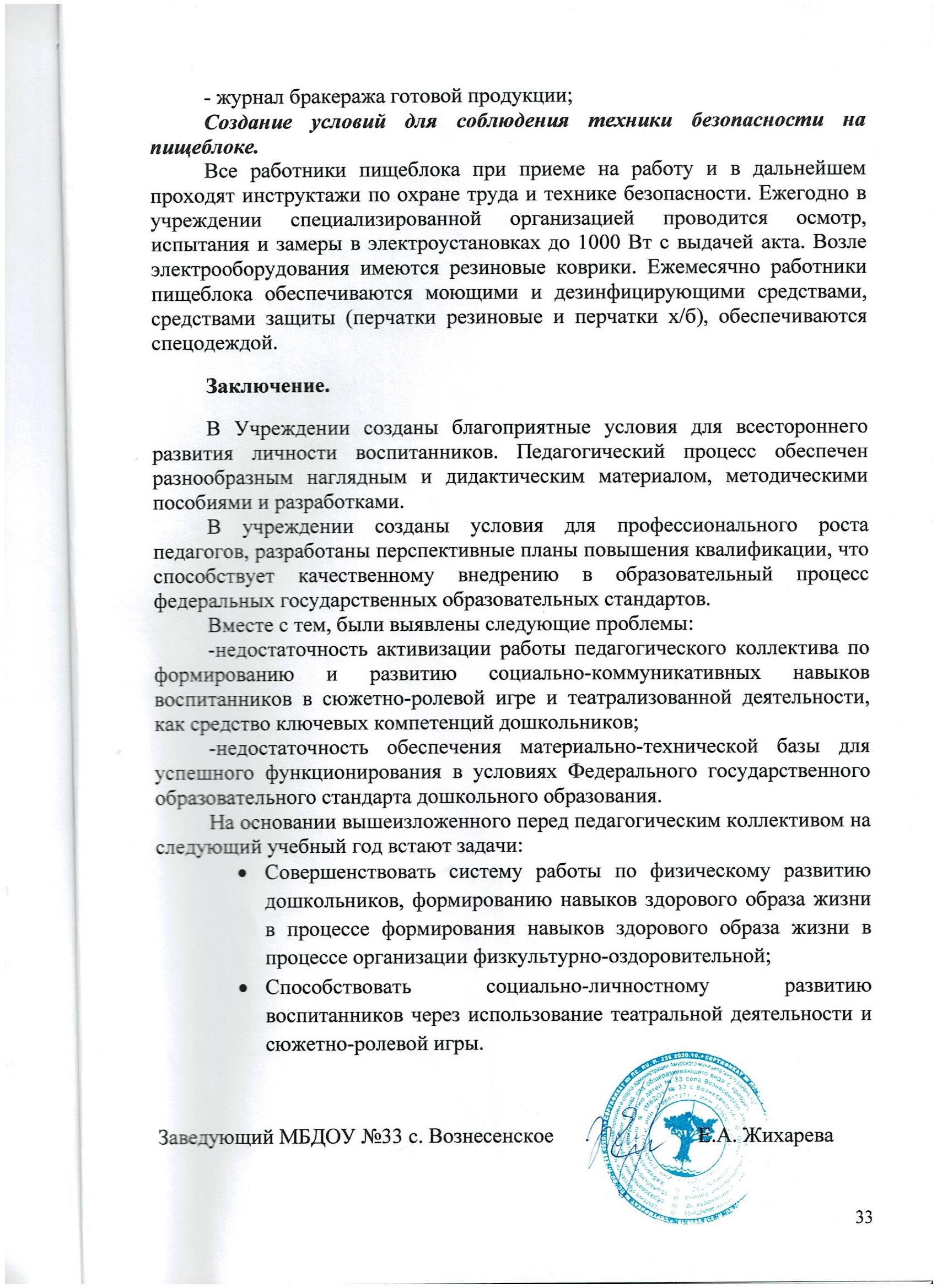 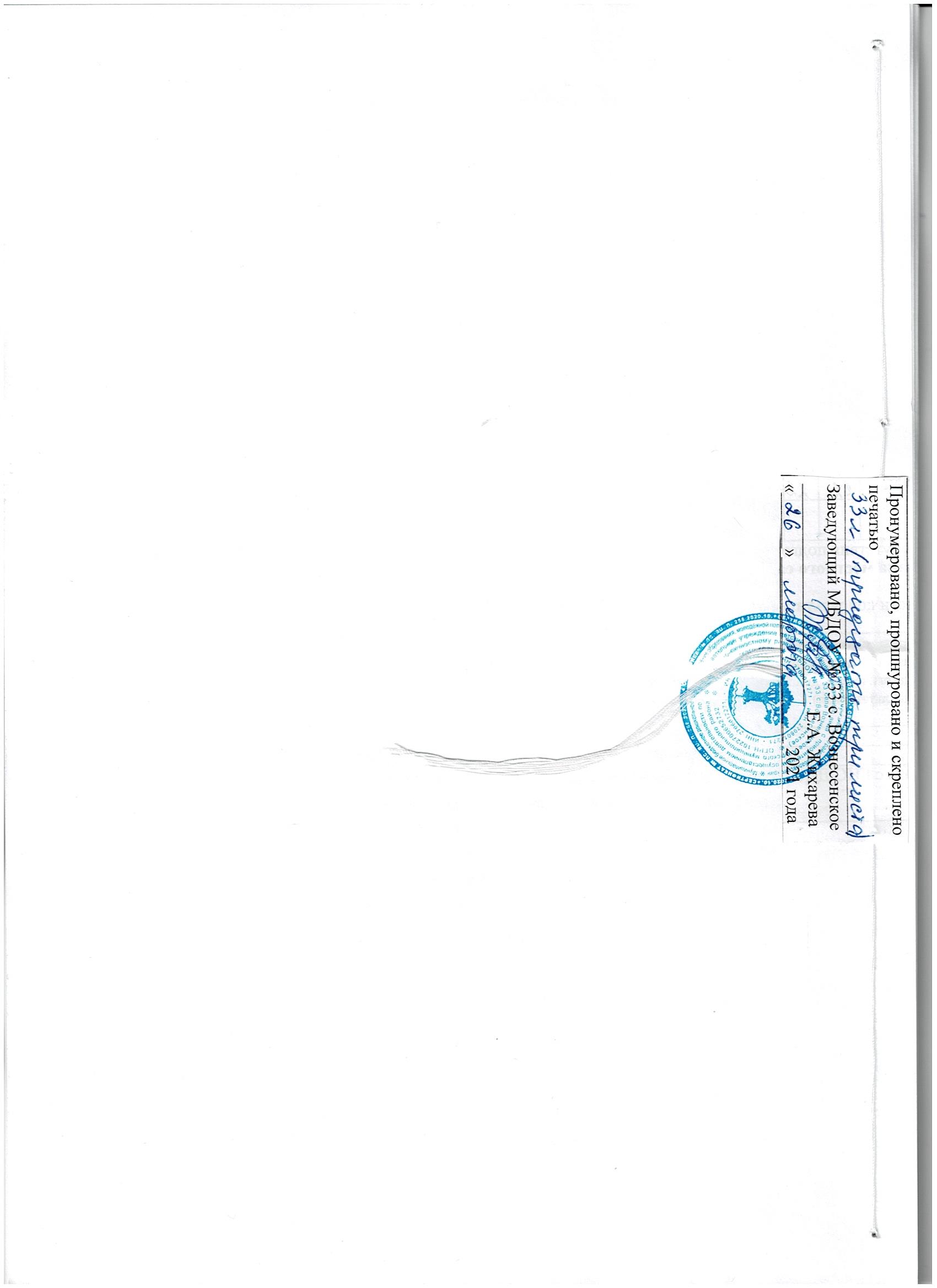 Общая численность педагогических работников Высшее образование (кол-во/%)Из них, высшее профессиональное(кол-во/%)Среднее профессиональное(кол-во/%)Из них, среднее профессиональное, педагогической направленности (кол-во/%) 11/100%7/63,6%7/63,6%3/27,2%3/27,2%Общая численность педагогических работниковСтаж работы до 5 летСтаж работы свыше 30 лет11/100%5/45,4%1/9%Общая численность педагогических работниковВысшая квалификационная категорияПервая квалификационная категория Соответствие занимаемой должности 11007/63,6% Общая численность педагогических и административно-хозяйственных работниковПрофессиональная переподготовкаКурсы повышения квалификации12/100%2/16,6%10/83,3%№ п/пТемаКол-во часовКол-во педагогов1.Дистанционные курсы "Создание условий для развития профессиональной компетентности воспитателей, работающих с детьми от 1 года до 3 лет в условиях реализации ФГОС дошкольного образования"36 часов1 педагог2.Дистанционные курсы"Воспитатель групп раннего возраста: психолого-педагогическое сопровождение ребёнка первых лет жизни в соответствии с ФГОС ДО»72 часа2 педагога3.Дистанционные курсы"Особенности организации образования детей с ограниченными возможностями здоровья в условиях дошкольной образовательной организации"72ч.1 педагог4.Дистанционные курсы"Организация и сопровождение образовательной деятельности педагогов в условиях модернизации дошкольного образования Амурский район»36ч.1 педагог5.Дистанционные курсы"Планирование, организация и контроль качества образовательной деятельности по федеральному государственному стандарту дошкольного образования"72 ч.1 педагог6.Дистанционные курсыОбучающий курс «Есть контакт! Работа педагога с современными родителями как обязательное требование Профстандарта16 ч1 педагог7.Дистанционные курсы"Образование детей с ОВЗ в условиях реализации ФГОС (инклюзивное образование)"16 ч1 педагогДистанционные курсы"Особенности организации образования детей с ОВЗ  в условиях дошкольной образовательной организации"72 ч.2 педагога8."Оказание первой помощи в образовательной организации"72 ч.10 педагоговВозраст/списочный составУровень освоенияФизическое развитиеСоциально-коммуникативное развитиеПознавательное развитиеХудожественно-эстетическое развитиеРечевое развитие1-2года (8 чел.)Высокий000011-2года (8 чел.)Средний423221-2года (8 чел.)Низкий465652-3 лет (15 чел.)Высокий230202-3 лет (15 чел.)Средний710812102-3 лет (15 чел.)Низкий627153-4 лет(18 чел.)Высокий1057653-4 лет(18 чел.)Средний8108793-4 лет(18 чел.)Низкий033544-5 лет(15 чел.)Высокий357404-5 лет(15 чел.)Средний11678104-5 лет(15 чел.)Низкий141355-6 лет(19 чел.)Высокий355955-6 лет(19 чел.)Средний12910885-6 лет(19 чел.)Низкий454266-7 лет(18 чел.)Высокий1010101266-7 лет(18 чел.)Средний755486-7 лет(18 чел.)Низкий13324Всего по саду Высокий2828293317Всего по саду Средний4942414147Всего по саду Низкий1623231929№ п/пНаименование услугНаправление развитияКоличество детейПедагогБесплатно/платно1«В гостях у хозяюшки»Социально - нравственное10 детейШатохина Е.Н..бесплатно2«Весёлая наука»Интеллектуально - развивающее10 детейИвочкина А.А.бесплатно3«Игралочка»Математическое развитие10 детейКоковина Л.В.бесплатно4«Фиолетовый лес»Интеллектуально - развивающее10 детейНоско А.А.бесплатно5«Любознайка»Познавательное развитие18 детейТудупова Б.С.бесплатноИсследование мотивационной готовностиИсследование мотивационной готовностиИсследование мотивационной готовностиИсследование мотивационной готовностиИсследование произвольной сферыИсследование произвольной сферыИсследование произвольной сферыИсследование интеллектуальной сферыИсследование интеллектуальной сферыИсследование интеллектуальной сферыИсследование речевой готовностиИсследование речевой готовностиИсследование речевой готовностиПишущая рукаПишущая рукаВсего детейВСНВСНВСНВСНлеваяправая231463138291225117221Исследование общего фона благополучияИсследование общего фона благополучияИсследование общего фона благополучияИсследование самооценкиИсследование самооценкиИсследование самооценкиИсследование самооценкиИсследование самооценкиВсего детейВыраженная потребностьИзбирательное отношениеНеуверенность в себеСамоизоляцияВсего детейАдекватнаяЗавышеннаяЗаниженная232333231146ГодВсего детей1-я группа здоровья2-я группа здоровья3-я группаздоровья4-я группаздоровья2020 уч. г.2313(56,5%)7(30,4%)3(13,0%)-ГодыУровень2020г.Высокий11 (47,8%)Выше среднего9 (39,1%)Средний2 (8,7%)Ниже среднего1 (4,3%)Низкий-№п/пНаправление развития воспитанниковПрограммыОбязательная частьОбязательная частьОбязательная частьПримерная основная образовательная программа дошкольного образования «От рождения до школы» под редакцией Н.Е.Вераксы, Т.С.Комаровой, М.А.Васильевой. Примерная основная образовательная программа дошкольного образования «От рождения до школы» под редакцией Н.Е.Вераксы, Т.С.Комаровой, М.А.Васильевой. Примерная основная образовательная программа дошкольного образования «От рождения до школы» под редакцией Н.Е.Вераксы, Т.С.Комаровой, М.А.Васильевой. 1.Познавательное развитиеПомараева И.А. Формирование элементарных математических представлений.Дыбина О.В. «Ознакомление с предметным и социальным окружением»Соломенникова О.А. «Ознакомление с природой в детском саду»2.Речевое развитиеГербова В.В.  «Развитие речи в детском саду»Гербова В.В. Приобщение детей с художественной литературе. Программа и методические рекомендации. – 2-е изд. испр. и доп. – М.: Мозайка – Синтез, 20083.Физическое развитиеПензулаева  Л.И. «Физическая культура в детском саду»Пензулаева Л.И. Оздоровительная гимнастика для детей  3- 7 лет, комплексы оздоровительной гимнастики. – М.: Мозайка – Синтез, 20114.Художественно – эстетическое развитиеКомарова Т.С. «Занятия по изобразительной деятельности в детском саду»Куцакова Л.В. «Конструирование из строительного материала»Куцакова Л.В. Конструирование и художественный труд в детском саду: программа и конспекты занятий. 2-е изд., допол. И перераб. -  М.: ТЦ Сфера, 2012Куцакова Л.В. Конструирование и художественный труд в детском саду: программа и методические рекомендации. - М.: Мозайка - Синтез, 2008Куцакова Л.В. Конструирование и художественный труд в детском саду: пособие для воспиателя детского сада из опыта работы. -  М.: Просвещение, 19905.Социально – коммуникативное развитиеСтеркинаР.Б., Князева О.Л., Авдеева Н.Н. «Безопасность»Куцакова Л.В. «Трудовое воспитание в детском саду» Куцакова Л.В. «Конструирование и ручной труд в детском саду»Часть, формируемая участниками образовательного процессаЧасть, формируемая участниками образовательного процессаЧасть, формируемая участниками образовательного процесса1.Познавательное развитиеЛ.С. Метлина «Занятия по математике в детском саду»Е.В. Карпова «Дидактические игры в начальный период обучения»Рихтерман Т.Д. Формирование представлений о времени у детей дошкольного возраста: Пособие для воспитателей дет. сада. – М..: Просвещение, 1982.Горькова Л.Г., Кочергина А.В., Обухова Л.А. Сценарии занятий по экологическому воспитанию: средняя, старшая, подготовительная группы. – М.: ВАКО, 2008.Шорыгина Т.А. Детский сад. Методическое пособие. – М.: ТЦ Сфера, 2012.Шорыгина Т. А. Беседы о воде в природе. Методические рекомендации. – М.: ТЦ Сфера, 2013 Шорыгина Т. А. Деревья какие они. Книга для воспитателей, гувернеров и родителей. – М.: Издательство Гном, 2012 Шорыгина Т.А. Беседы о русском лесе. Методические рекомендации. - М.: ТЦ Сфера, 2008Воспитание сенсорной культуры ребенка от рождения до 6 лет: Кн. для воспитателя дет. сада./ Л.А. Венгер, Э.Г. Пилюгина, Н.Б. Венгер; под ред. Л.А. Венгра. – М.: Просвещение, 1988Народная педагогика в экологическом воспитании дошкольников. Пособие для специалистов дошкольного воспитания./ науч. ред.  -  сост. С.Н. Николаева. – М.: МОЗАЙКА СИНТЕЗ,2010Маханева М.. Экология в детском саду и начальной школе. Методическое пособие. – М.: ТЦ Сфера, 2009Николаевой С.Н. «Юный эколог: Программа экологического воспитания в детском саду». - М.: Мозаика – Синтез, 2010 г.Н.А. Рыжова, Воздух – невидимка. Пособие по экологическому образованию дошкольников. – М.: Линка-Пресс, 1998Федотова А.М. Познаем окружающий мир, играя: сюжетно-дидактические игры для дошкольников. – М. Сфера, 2014Игры и упражнения по развитию умственных способностей у детей дошкольного возраста: Кн. для воспитателя дет. сада/ Л.А. Венгер, О.М. Дьяченко, Р.И. Говорова и др. сост. Л.А. Венгер, О.М. Дьяченко. – М.: Просвещение, 1989Коломина Н.В. Занятия по экологии в детском саду. Сценарии занятий. – М.: ТЦ Сфера, 2010Дошколятам о животных: занимательные и справочные материалы/ авт. –сост. Е.Ю. Валк. – Волгоград Учитель, 2013Экспериментальная деятельность детей 4 – 6 лет: из опыта работы/авт. – сост. Л.Н. Меньщикова. – Волгоград: Учитель, 2009Организация опытно-экспериментальной работы в ДОУ. Тематическое и перспективное планирование работы в разновозрастных группах. Выпуск 1/сост. Н.В. Нищева. – СПб ООО «Издательство «ДЕТСТВО – ПРЕСС», 2013 Организация опытно-экспериментальной работы в ДОУ. Тематическое и перспективное планирование работы в разновозрастных группах. Выпуск 2/сост. Н.В. Нищева. – СПб ООО «Издательство «ДЕТСТВО – ПРЕСС», 2013 С чего начинается Родина? (опыт работы по патриотическому воспитанию в ДОУ). - М.: ТЦ Сфера, 2003.2.Физическое развитиеОсокина Т.И Куркина И. Здоровье стиль жизни. Современный оздоровительные технологии в детских садах. – СПб: Образовательный проекты; М: НИИ школьных технологий, 2008Познавательные физкультурные занятия. Подготовительная группа/ авт. – состав. Т.Б. Сидорова. – Волгоград. Учитель, 2011Жилобкович Е.Ф. физкультурные занятия в детском саду. Подготовительная к школе группа. – М.: Издательство «Скрипторий 2003», 2010Осокина Т.И. Физическая культура в детском саду. – М.: Просвещение, 1973Авторская программа В.Г. Алямовской  «Как воспитать здорового ребенка»М.Ю. Картушина, Сценарии оздоровительных досугов для детей 3-7 лет-  Москва, ТЦ «Сфера»,20043.Художественно – эстетическое развитие Гоголева М.Ю. Логоритмика в детском саду: методическое пособие. Ярославль: Академия развития, 2006 г.Комисарова Л.Н. Наглядные средства в музыкальном воспитании: пособие для воспитателей детских садов и музыкальных руководителей. М.: «Просвещение», 1986 г.А.В. Никитина «Нетрадиционные техники рисования в ДОУ»;И.А. Лыкова «ИЗО деятельность в детском саду»;М.И. Нагибина «Плетение для детворы из ниток, прутьев и коры».Г.С. Швайко «Занятия по изобразительной деятельности в детском саду»Давитчук А.Н. Развитие у дошкольников конструктивного творчества. – М.: Просвещение. 1976В.Г. Нечаева, Е.И. Корзакова Строительные игры в детском саду. – М.: Просвещение, 1966И.А. Лыкова «Изобразительная деятельность в детском саду. Средняя группа»Старцева О.Ю. Занятия по конструированию с детьми 3 – 7 лет. Пособие для педагогов и родителей. – М.: ТЦ Сфера, 2010Лиштван З.В. Конструирование: пособие для воспитателя дет. сада. – М. Просвещение, 1981Лиштван З.В. игры и занятия со строительным материалом в детс. саду. Изд. 3-е допол. – М. Просвещение, 1971Богатеева З.А. Занятия аппликацией в детском саду: Кн. Для воспитателя дет. сада. - М. Просвещение, 1988И. А. Лыкова Изобразительная деятельность в детском саду. Учебно-методическое пособие М.: ИД «Цветной мир», 2011. (2 младшая, средняя, старшая, подготовительная к школе группа).И.А. Лыкова Художественный труд в детском саду. – М. Издательский дом «Цветной мир», 2011.Доронова Т.Н. Играем в театр. М.: Просвещение, 2005.Тарасова К.В. Дети слушают музыку. М.: Мозаика -синтез, 2001.Ветлугина Н.А. Музыка в детском саду. М.: Музыка, 1988.И. Каплуновой, И. Новоскольцевой; Программа музыкального воспитания детей дошкольного возраста «Ладушки»И.А. Лыковой. Программа художественного воспитания, обучения и развития детей 2-7 лет «Цветные ладошки»Лыкова И.А. Программа «Умелые ручки» (художественный труд).4.Социально-коммуникативное развитиеС.А. Козлова «Я – человек», «Мой мир»;Р.Б. Стеркина, О.Л.Князева, Н.Н.Авдеева «Безопасность»;Т.А.Шорыгина «Беседы об основах безопасности».Т.А.Шорыгина «Беседы о правах ребенка».И.Ф. Мулько «Социально-нравственное воспитание детей»В.И. Савченко «Авторизованная программа нравственного патриотического и духовного воспитания дошкольников»ГарнышеваТ.П. ОБЖ для дошкольников. Планирование работы, конспекты занятий, игры. Д.Н. Демидова, Будьте вежливы всегда!- Воронеж. 2009Калинина Р.Р. Прикоснись к душе ребенка. – СПб. : Речь; М.: Сфера, 2011Зеленова Н.Г., Осипова Л.Е. «Я – ребенок, и я имею право» - М.: «Издательство «Скрипторий 2003», 2009.Севостьянова Е.О. Страна добра: социализация детей 5 – 7 лет. – М.: ТЦ Сфера, 2012Авдеева Ю.В. Коммуникативное развитие детей 5 – 7 лет. – М.: ТЦ Сфера, 2012 Данилова Т.И. Программа «Светофор». Обучение детей дошкольного возраста правилам дорожного движения. -  СПб.; издательство «ДЕТСТВО – ПРЕСС», 2009Система работы по воспитанию чувства патриотизма. Подготовительная группа. / сост. Т.В. Иванова. – Волгоград. ИТД «Корифей», 2008Формирование опыта духовно-нравственного поведения детей 4 -7 лет: программа, планирование, занятия и утренники православного календаря/ авт – сост. Э.А. Халикова. – Волгоград. Учитель, 2013Содружество детей и взрослых: методический комплекс для детского сада/ под ред. Н.В. Микляевой Н.Ф. Лагутиной: в 2 кн. – М. ТЦ Сфера, 2013Основы безопасного поведения дошкольников: занятия, планирование, рекомендации/ авт.-сост. О.В. Чермашенцева. – Волгоград: Учитель, 2012Овсянник Н.В. Воспитание без слез и принуждения: сопровождать и/или управлять?: пособие для педагогов учреждений дошкольного образования/Н.В. Овсянник. – 2-е изд. – Мозырь Белый ветер, 2013Смирнова Е.О. Общение дошкольников с взрослыми и сверстниками.: учеб. Пособие. – М.: Мозайка Синтез, 20125.Речевое развитиеО.С. Ушакова «Занятия по развитию речи»О.С. Ушакова «Знакомим дошкольников с литературой»Фалькович Т.А., Барылкина Л.П. Развитие речи, подготовка к освоению письма: Занятия для дошкольников. – М.: ВАКО, 2007.Материалы к занятиям по развитию речи. Домашние животные и птицы/Т.И. Подрезова. – 2-е изд. – М.: Айрис-пресс, 2009.Алябьева Е.А. учим русский язык. Дидактические материалы по развитию речи детей 5 -7 лет. – М.: ТЦ Сфера, 2014Придумай слово: Речевые игры и упражнения для дошкольников: Кн. для воспитателей детского сада и родителей/ Под ред. О.С. Ушаковой. 3-е изд.,испр. -М.: ТЦ Сфера, 2014 г.Алябьева Е.А. От слова к диалогу. Дидактические материалы по развитию речи детей 5- 7 лет. – М.: ТЦ Сфера ,2013Развитие речи и творчества дошкольников игры, упражнения, конспекты занятий/ под ред. О.С. Ушакова 2-е изд.; допол; испр, - М.: ТЦ Сфер, 2009Лебедева Л.В., Козина И.В., Кулакота Т.В. и др. конспекты занятий по обучению детей пересказу с использованием опорных схем. Подготовительная группа. Учебно-методическое пособие.- М.: Центр педагогического образования, 2009 Развитие речи и творчества дошкольников: игры, упражнения, конспекты занятий./Под ред. О.С. Ушаковой.- М.: ТЦ Сфера, 2003.Ушакова О.С. Знакомим дошкольников с литературой: Конспекты занятий.- М.: ТЦ Сфера, 2003.Обучение дошкольников грамоте: Методическое пособие./ Л.Е. Журова, Н.С. Варенцова, Н.В. Дурова, Л.Н. Невская.- М.: Школа – Пресс, 2000Л.Е. Журова Технология «Обучения грамоте в детском саду»на 01.01.2019 годна 01.01.2020 год13141328Группы здоровья01.01.2019%Группы здоровья01.01.2020%1 группа4536,3%1 группа4839,0%2 группа7459,7%2 группа7561,0%3 группа43,2%3 группа--4 группа--4 группа--5 группа10,8%5 группа--Кол-во детей:124100123100С 2 лет до 3 летС 2 лет до 3 летС 2 лет до 3 летС 2 лет до 3 летС 2 лет до 3 летС 3 лет до 7 летС 3 лет до 7 летС 3 лет до 7 летС 3 лет до 7 летС 3 лет до 7 летБЖУКкВит. СБЖУКкВит. С59,1256,23215,081560,3326,1773,469,18275,41963,431,60Возраст детейЗавтрак   Второй завтракОбедПолдник с 1 до 3 лет350125575300с 3 до 7 лет450125800390